Муниципальное бюджетное дошкольное образовательное учреждение«Дядьковский детский сад» муниципального образования –Рязанский муниципальный район Рязанской области.Игры для развития мелкой моторики у детей раннего возраста.                                                                                                          Воспитатель:Раздомина Е.А.2020-2021г.Игры с различными предметами и материалами.Игра «Прячем ручки»Цели. Учить детей подражать движениям взрослого. Материалы. Платки, коробки.          Ход игры. Предложите детям повторить следующие движения:Давайте спрячем наши ручки — вот так! (Дети прячут руки за спину.)Где же наши ручки? А вот они, ручки! (Дети показывают руки.)Снова ручки спрятались... (Дети прячут руки под стол (если дети сидят за столом) или за спину (если дети стоят).)—Где же наши ручки? А вот они! (Малыши показывают руки.)
Игру можно повторить несколько раз. Таким же образом можно прятать руки под платок, в коробку.Игра «Спрячь в ладошке»Цели. Укреплять мышцы пальцев и кистей рук.Материалы. Кусочки поролона или резиновые кольца и другие игрушки из пористых, гибких или упругих материалов, которые можно сжать в руке (по количеству детей).Ход игры. Раздайте малышам небольшие кусочки поролона и предложите спрятать их в ладошке так, чтобы поролона не было видно: «Вот вам губки. Спрячьте их так, чтобы никто их не увидел и не нашел — зажмите покрепче в ладошке!»Дети, которые хорошо спрятали поролон, оставляют его себе. Если предмет виден, ведущий забирает его.Игра «Котенок»Цели. Укреплять мышцы пальцев и кистей рук; учить подражать движениям взрослого.Материалы. Маленькие резиновые игрушки-пищалки: котята (по количеству детей).Ход игры. Раздайте малышам игрушки и предложите сжать их в кулачке. В это время читайте двустишие:Ты, котёнок, не пищи,Лучше маму поищи.Игру повторите несколько раз. Подобные игры можно проводить с самыми разнообразными игрушками-пищалками. Игра «Ветерок»Цели. Укреплять мышцы пальцев и кистей рук. Материалы. Резиновые груши небольшого размера (по количеству детей).Ход игры. Покажите детям резиновую грушу, продемонстрируйте, как можно сжать ее в ладони, выпуская из отверстия воздух: «Вот так дует ветерок! Давайте сделаем ветер вместе».Чтобы дети смогли лучше ощутить струю воздуха, поднесите грушу к рукам или щечкам малышей. Затем раздайте им резиновые груши и предложите «сделать ветерок».Можно предложить детям сдуть со стола ватку, перышко, небольшой бумажный комочек, направив на эти предметы струю воздуха.Игра «Ямки»Цели. Развивать силу рук, хватательные, соотносящие движения рук.Материалы. Тесто (пластилин), изюм (фасоль, горох, камушки), поднос, карандаш.Ход игры. Предложите ребенку размять в руках кусок мягкого теста, затем положить его на поднос и сделать в нем «ямки», надавливая прямым указательным пальцем. Таким же образом можно действовать несколькими пальцами (2—3) или всеми пальцами одновременно, одной или обеими руками. В получившиеся ямки предложите малышу положить изюминки.При работе с пластилином ямки можно сделать незаточенной стороной карандаша, а в получившиеся углубления положить фасолины, горошины, камушки.Игра «Спрячь шарик»     Цели. Развивать силу рук, соотносящие движения рук.Материалы. Тесто или пластилин, пластмассовые или стеклянные шарики (желательно с гладкой поверхностью, чтобы тесто не прилипало к ним).Ход игры. Перед началом занятия подготовьте мягкое тесто. Его можно подкрасить, добавив во время замешивания пищевую краску.Раздайте детям по кусочку теста и предложите размять его. Покажите малышам яркие шарики и попросите сначала спрятать их в тесто,а затем найти. Повторите игру несколько раз.                                                  Игра «Пирожки»Цели. Развивать силу рук, соотносящие движения рук. Материалы. Кусочки теста (они должны помещаться в ладошках малышей), тарелка, куклы.Ход игры. Возьмите кусочек теста и начните перекладывать его из одной руки в другую, имитируя движения, которые используются при лепке пирожков. Свои действия комментируйте песенкой:Я пеку, пеку, пеку Деткам всем по пирожку. А для милой мамочки Испеку два пряничка.Кушай, кушай, мамочка,Вкусные два пряничка. А ребяток позову — Пирожками угощу.Положите пирожок на пластмассовую тарелку.Раздайте детям кусочки теста и предложите слепить пирожки. При необходимости помогите детям, взяв ладошки малыша в свои и сделав пирожок вместе. Затем предложите ребятам угостить пирожками кукол.На следующем занятии можно сделать пирожки с начинкой, вложив в тесто желудь, каштан или несколько фасолин. Можно приготовить большой пирог и украсить его маленькими кусочками теста.Игра «Спрячь руки!»Цели. Развивать хватательные движения, осязание. Материалы. Разные виды круп или песок, миска.Ход игры. Занятие проводится индивидуально или с группой детей, которые действуют по очереди.Насыпьте в глубокую миску крупу (около 1 кг). Предложите ребенку спрятать руки, погрузив их глубоко в крупу, сжать их в кулаки и пошевелить пальцами.Объясните детям, что действовать надо аккуратно, чтобы не рассыпать крупу.Вместо крупы можно использовать песок или муку.Игра «Найди игрушку!»Цели. Развивать хватательные движения, осязание. Материалы. Разные виды круп или песок, мелкие игрушки и предметы, миска.Ход игры. Занятие проводится индивидуально или с группой детей, которые действуют по очереди.Насыпьте в глубокую миску крупу (около 1 кг). Затем спрячьте в крупу игрушку и предложите детям найти ее.Такую же игру можно проводить в песочнице.Игра «Пересыпь крупу»Цели. Учить пересыпать сыпучие вещества из одной емкости в другую.Материалы. Разные виды круп или песок, ложка, совок или воронка, различные емкости (коробки, миски, пластмассовые чашки, сосуды, пакеты и др.).Ход игры. Предложите детям при помощи ложки, совка или воронки пересыпать крупу из одной емкости в другую (пересыпать крупу дети могут и руками): «Жила-была на свете мышка-норушка. Она была очень запасливая. У нее в норке хранились разные крупы и семена. Давайте поможем мышке разложить зернышки в банки, коробочки и пакеты. Теперь запасы хорошо сохранятся».Подобную игру можно проводить в песочнице.Игра «Что внутри?»Цели. Развивать соотносящие движения рук.Материалы. Разнообразные коробки и непрозрачные банки (пластиковые, деревянные, картонные или железные) небольшого размера с крышками (принцип накрывания); конфеты, мелкие предметы.Ход игры. Спрячьте в коробки или банки конфеты или какие-нибудь мелкие предметы. Раздайте коробки малышам и предложите открыть их: «Смотрите, какие красивые коробочки. Интересно, что там внутри? (Погремите коробкой.) Давайте откроем и посмотрим.Эту игру можно повторить, предлагая малышам не только открывать, но и закрывать коробки.Игра «Бумажные снежки»Цели. Развивать силу рук.Материалы. Листы бумаги.Ход игры. Раздайте детям листы бумаги и попросите смять их в комки (объясните малышам, что мять можно только ненужную бумагу).Затем предложите малышам поиграть в «снежки»: «Какое сейчас время года? Лето. А так хочется поиграть в снежки! Давайте сделаем снежки не из холодного снега, а из старой бумаги, и поиграем!»Игра «Погремушка»Цели. Развивать хватательные и соотносящие движения рук.Материалы. Небольшие пластиковые бутылки с крышками (по количеству детей); мелкие предметы (камушки, фасоль, бусины, детали мозаики и др.); коробочки (по количеству детей).Ход игры. Покажите малышам пластиковую бутылку с бусинами внутри. Погремите бутылкой: «Посмотрите, какая у меня погремушка. Вот как она громко гремит. Давайте сделаем много погремушек».Раздайте малышам приготовленные бутылочки и попросите открыть крышки (в случае затруднения помогите). Затем раздайте детям коробочки с различными мелкими предметами и предложите положить эти предметы в бутылки. Покажите малышам, как брать предметы по одному (двумя пальцами или щепотью) и опускать их в узкое горлышко бутылки. После того как дети положат предметы внутрь своих сосудов, предложите им закрыть бутылки крышками и погреметь.Чтобы малыши не устали и не потеряли интерес к выполняемой работе, сначала для изготовления погремушки предлагайте им не более 5—6 мелких предметов. Затем количество предметов можно постепенно увеличить.Игра «Длинная дорожка»Цели. Развивать соотносящие, хватательные движения рук, дифференцированные движения пальцев рук.Материалы. Счетные палочки (плоские); игрушечная машина.Ход игры. Дайте детям машину и предложите им покатать ее. Затем раздайте малышам счетные палочки и попросите сделать для машины длинную дорожку.Дети по очереди выкладывают палочки (сначала по одной палочке, затем по 2—3 палочки).Когда дорожка будет готова, обыграйте результат: «Какая прямая и длинная дорожка получилась! Какие вы молодцы!» Предложите кому-нибудь из детей провезти машину по дорожке.В следующий раз можно построить дорогу с поворотами, несколько пересекающихся дорожек, извилистую тропинку.Игра «Заборчик»Цели. Развивать соотносящие, хватательные движения рук, дифференцированные движения пальцев рук.Материалы. Счетные палочки (плоские), листы картона с изображениями домиков (по количеству детей).Ход игры. Покажите малышам картинку с изображением домика: «В лесу стоит домик. В нем живет маленький мальчик. Страшно мальчику в лесу. Давайте сделаем забор вокруг дома, и мальчик не будет бояться диких зверей!»Покажите детям, как на листе картона (поверх изображения дома) можно выложить забор из палочек. Затем предложите малышам выложить забор самостоятельно. Малыши могут сделать как глухой забор, так и забор со щелямиИгра «Бусы для куклы»Цели. Развивать соотносящие движения рук, хватание; формировать навыки действий с иглой.Материалы. Крупные яркие пластиковые или деревянные бусины с большими отверстиями (или шарики от погремушек, крупные пуговицы), деревянные или пластмассовые иголки, толстые нитки, шнурки (веревочка или проволока), куклы.Ход игры. Предложите малышам сделать бусы для куклы: «Кукла собирается на праздник. Давайте сделаем для нее нарядные бусы».Покажите детям, как брать бусины двумя пальцами или щепотью (в зависимости от размера), как держать шнурок и продевать его в отверстия бусинок (на одном конце шнурка можно сделать узел, чтобы бусины не соскальзывали). При необходимости можно использовать пластмассовую или деревянную иголку.Помните, что малышам трудно выполнять такую кропотливую работу в течение длительного времени, и они могут потерять интерес к ней. Поэтому можно предложить им собирать бусы по очереди.Игра «Ловим раков»Цели. Развивать силу рук, соотносящие движения рук, дифференцированные движения пальцев; формировать навык расстегивания прищепок.     Материалы. Игрушечное ведро, прищепки.Ход игры. Прикрепите прищепки к краю игрушечного ведерка. Предложите малышам снять прищепки и сложить их в ведерко. Предварительно покажите детям, как нажимать на концы прищепки одновременно двумя пальцами.Обыграйте эту ситуацию: «Рыбак поймал в реке раков и сложил их в ведерко. А раки стали расползаться. Давайте сложим их обратно в ведерко!»Игра «Солнышко светит»Цели. Развивать соотносящие движения рук, тонкую моторику  пальцев рук, учить застёгивать и расстегивать прищепки.    Материалы. Круг жёлтого цвета (двусторонний) из плотного картона диаметром 15 см, прищепки.    Ход игры. Начните игру с рассказа: «Посмотрите в окошко: видите, как ярко светит солнышко. Давайте сделаем такое же солнышко. Мы превратим этот круг (показывает) в солнышко. Мы сделаем ему лучики».Покажите детям, как прикрепить прищепки-лучики к краям круга. Обратите внимание малышей на то, что нажимать на концы прищепки нужно одновременно двумя пальцами.Затем предложите детям «снять лучики». («Теперь солнышко светит неярко».)Теневой театрЦели и задачи: Развитие точных и дифференцированных движений кистей и пальцев рук. Развитие согласованных движений обеих рук.
Материалы: настольная лампа. Методы обучения: показ действий, действие руками ребенка.
Организация занятий.  Направьте свет настольной лампы на стену и покажите малышам несколько простых фигур. Желательно, чтобы дети сидели на стульчиках на расстоянии 3—4 м от стены (чтобы получить тени желаемого размера). Обычно детям нравится такая игра, а движущиеся тени на светлой стене привлекают и надолго удерживают их внимание (иногда нужно специально обратить внимание малышей на то, что смотреть надо не на руки, а на тень на стене). Когда дети привыкнут к теням, можно предложить им изобразить простые фигурки самостоятельно.Чтобы заинтересовать малышей, надо придумать интересный сюжет игры. Желательно показывать фигурки не в тишине, а сопровождать показ рассказом или музыкой.Порядок работы. Произвольный.Помощь. Если у ребенка не получается изобразить фигуру, возьмите его руки в свои и покажите, как нужно действовать.Меры предосторожности. Некоторые малыши могут испугаться движущихся на стене пятен, поэтому обязательно следите за реакцией детей и в случае необходимости прекратите игру. Чтобы дети не испугались теней, игры можно проводить не в совсем темном помещении, а в полумраке.Описание фигур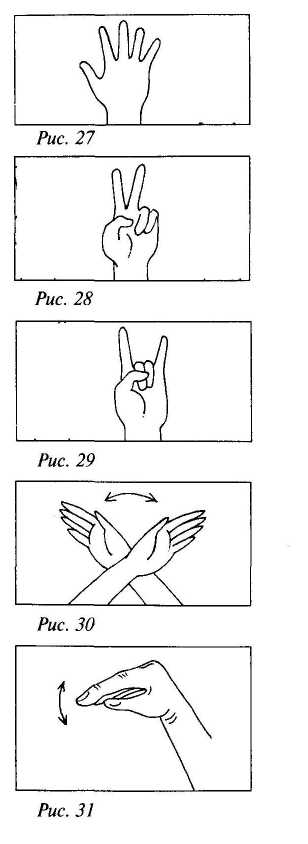  «Дерево» (рис. 27): поднимите прямую руку вверх, растопырьте пальцы; пошевелите пальцами и покачайте рукой из стороны в сторону («подул ветер, и дерево закачалось»).«Зайчик» (рис. 28): сожмите пальцы руки в кулак, затем выпрямите указательный и средний пальцы и пошевелите ими («заяц шевелит ушками»); можно также изобразить, как зайчик «скачет», «танцует».«Коза» (рис. 29): пальцы руки сожмите в кулак, затем выпрямите указательный палец и мизинец — получатся «рога» на голове козы. С помощью движений рук можно изобразить, как коза «бодается», «ходит».«Птица» (рис. 30): выпрямленные ладони рук скрестите в районе запястий — получится птицах раскрытыми крыльями. С помощью движений рук вверх и вниз можно изобразить, как «птица летит».«Гусь» (рис. 31): соедините вместе выпрямленные пальцы, противопоставив большой палец остальным. Сдвигая и раздвигая пальцы можно изобразить, как гусь «открывает и закрывает клюв», «щиплется». Можно показать, как «дерутся два гуся». «Собака» (рис. 32): соедините вместе выпрямленные пальцы. Сдвигая и раздвигая пальцы средний и безымянный пальцы (или мизинец), можно изобразить, как собачка «лает».«Паучок» (рис. 33): пошевелите полусогнутыми пальцами (это лапки паука). Изобразите, как паук бегает по стене.«Рыбка» (рис. 34): прижмите выпрямленные пальцы друг к другу (большой палец спрячьте), затем покажите волнообразные движения рукой — «рыбка плывет».«Сердечко» (рис. 35): сожмите пальцы в кулак, затем, ритмично расслабляя и снова сжимая пальцы, покажите, как бьется сердечко.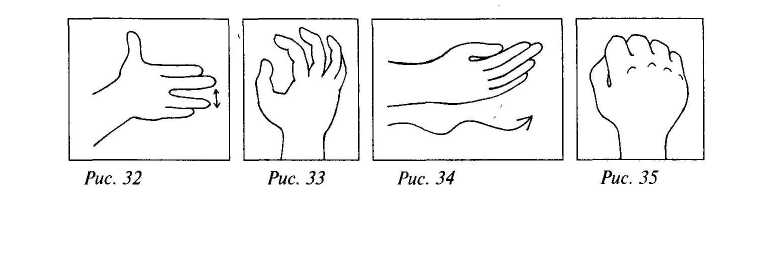 